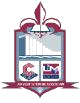 UNIVERSIDADE METROPOLITANA DE SANTOSNÚCLEO DE EDUCAÇÃO A DISTÂNCIA CURSO DE GRADUAÇÃOREGULAMENTOTRABALHO DE CONCLUSÃO DE CURSO2022SUMÁRIO- APRESENTAÇÃOO Trabalho de Conclusão de Curso está presente em grande parte das Diretrizes Curriculares Nacionais do Ministério da Educação para diferentes cursos de Nível Superior. Sendo considerado uma atividade complementar para a formação possibilita o desenvolvimento de habilidades de pesquisa, bem como a autonomia e o senso investigativo dos alunos. Isso porque o TCC (Trabalho de Conclusão de Curso) suscita que o estudante empregue os saberes assimilados ao longo do curso, fazendo um recorte temático e aponte para uma contribuição efetiva no avanço científico e tecnológico referente ao curso ou carreira escolhida.O objetivo primordial da exigência de um padrão de excelência nos trabalhos de TCC é a divulgação dos dados obtidos e analisados e seu registro em caráter permanente o que proporciona, a outros pesquisadores, fontes de pesquisas confiáveis, capazes de contribuir para futuros trabalhos de pesquisa.A metodologia adotada pela UNIMES Virtual na formulação do TCC é baseada em bibliografias de especialistas na área de Metodologia do Trabalho Científico seguindo os padrões da ABNT (Associação Brasileira de Normas Técnicas).O TCC dos cursos da UNIMES Virtual é realizado em grupos de alunos, organizados no início do semestre, como primeira etapa do trabalho.- OBJETIVOS DO TCCO desenvolvimento do trabalho de conclusão de curso tem como objetivos:Desenvolver a capacidade de pesquisa dos graduandos, mediante a solução deum problema, fundamentando-se em procedimentos científicos, de organização e crítica.Aprofundar a leitura de bibliografia da área do curso, atualizada.Consolidar e fazer avançar os conhecimentos produzidos no curso, articulandoteoria/prática com o posicionamento crítico do graduando.- O QUE SÃO LINHAS DE PESQUISA?Para iniciação em qualquer trabalho de pesquisa, o primeiro passo é a escolha da linha de pesquisa que se pretende seguir. Cada curso tem linhas de pesquisa definidas pelo seu corpo docente para dar andamento e enfoque aos trabalhos.As “Linhas de pesquisa” organizam estudos científicos fundamentados em tradição investigativa, que dão origem a projetos de pesquisa cujos resultados apresentam afinidades entre si. A linha de pesquisa é a grande área do conhecimento, dentro do curso, que sinaliza um recorte da proposta de pesquisa.Nos cursos de formação de professores da UNIMES, o enfoque nos trabalhos de conclusão de curso é voltado ao ensino e à aprendizagem. Nos demais cursos, as linhas de pesquisa abordam a especificidade do próprio curso.- METODOLOGIA E PROCEDIMENTOSA concepção de aprendizagem da UNIMES baseia-se no modelo histórico- cultural, no qual o conhecimento se constrói de forma intersubjetiva e intrassubjetiva. Aplicando-se essa concepção de aprendizagem ao TCC, o processo ocorre mediante  a realização de atividades no Ambiente Virtual de Aprendizagem - AVA, com a orientação de um professor.   São constituídos grupos de trabalho em média com cinco componentes por escolha dos alunos com a utilização do recurso “Escolha seu grupo”, disponível na sala.       ATENÇÃO: A escolha deverá ocorrer até a data fixada, após esta data, os alunos serão incluídos aleotariamente em um grupo pelo sistema de Gestão Acadêmica.          Cada grupo deverá escolher um aluno “líder” que realizará a postagem final do trabalho na etapa 3 no link disponível no AVA.  Todos devem participar das orientações no fórum de discussão porém a construção do TCC se dá na WIKI.     Cada curso define o trabalho acadêmico que deverá ser realizado como trabalho de conclusão de curso.Para a elaboração do trabalho, que se realiza mediante a colaboração do grupo de alunos e com o professor orientador, os participantes contam com  recursos e ferramentas disponíveis no AVA. O recurso colaborativo WIKI permite a edição coletiva dos textos e o acompanhamento das atividades pelo professor orientador. É esse recurso que deve ser utilizado para a construção do texto nas etapas 1, 2, 3 e que será avaliado. Importante – Todos os alunos de cada grupo devem participar da wiki porque serão avaliados individualmente.Em qualquer etapa do processo, o professor orientador pode recuperar um momento de construção do trabalho e avaliar a participação individual ou do grupo. Os procedimentos de elaboração do trabalho contam com entregas parciais de atividades (etapas 1 e 2) no decorrer do semestre.Durante a elaboração das atividades, o aluno conta com o Fórum de Discussão para comunicar-se com seu professor orientador, discutir dúvidas e outras necessidades. O Fórum de Discussão não receberá nenhum arquivo. Todas as construções devem se dar na WIKI;O arquivo final da Etapa III deve ser inserido no link disponível na própria sala. Os professores orientadores estão disponíveis para o atendimento ao aluno, em horários divulgados no AVA.V - DAS ATRIBUIÇÕES:- DO COORDENADORO coordenador do curso é responsável pela organização dos grupos de alunos juntamente com os professores orientadores de TCC.Acompanha as atividades desenvolvidas pelos professores junto dos alunos.- DO PROFESSOR ORIENTADORO Professor Orientador possui as seguintes atribuições no processo de elaboração do TCC:Apresentar o(s) tema(s) sob sua orientação, apontando a relevância da temática para a formação profissional e indicar a Bibliografia Básica a ser consultada no estudo;Orientar os alunos em todas as etapas da elaboração do trabalho;Cumprir  o cronograma das apresentações das etapas dos TCCs em conjunto com a coordenação do curso.Dar retornos personalizados nos envios de cada etapa do trabalho e acompanhar os fóruns de discussão e de dúvidas, assim como dar orientações gerais, avaliando o andamento das atividades ao longo do semestre.Analisar as atividades realizadas e, se este concluir que a proposta não atende aos objetivos do TCC do curso, poderá não aceitar os trabalhos e correções feitas sem sua orientação.- DO GRADUANDOO graduando possui as seguintes atribuições no processo de elaboração do TCC:Comunicar-se com os colegas para a elaboração coletiva e colaborativa do TCC.Pesquisar os temas indicados pelos Professores Orientadores para a realização do TCC.Identificar o assunto de pesquisa de interesse do grupo, dentre o(s) tema(s) oferecido(s) pelo orientador.Seguir as orientações quanto ao tema, as bibliografias indicadas e, a cada entrega, realizar as correções solicitadas pelo professor orientador.Realizar as atividades, respeitando os prazos de entrega, bem como o que foi proposto para cada atividade.- CRITÉRIOS DE AVALIAÇÃOO TCC é componente curricular obrigatório para conclusão e certificação do curso desde que conste do PPC e da matriz curricular do curso. A nota mínima para aprovação é 7,0 (sete inteiros). Caso o aluno não alcance a nota 7.0 (sete inteiros), terá que realizar novamente o TCC no semestre seguinte.Para a avaliação do trabalho serão considerados:ItemObservarNotaProdução textualProdução textualProdução textualI. IntroduçãoA indicação do tema, problema,objetivos, contribuição, metodologia, percurso dogrupo e anunciação da organização do texto.         De 0 (zero) a 2 (dois)II. DesenvolvimentoFundamentação TeóricaO conhecimento dosAutores consultados, suasproximidades e diferenças.De 0 (zero) a 4 (quatro)Organização dos itensO conteúdo equilibradoentre os itens.De 0 (zero) a 4 (quatro)III. Correção dos itens I e IIConsiderações finaisResumoComo resposta à perguntaInicial e sinalização decontinuidade da pesquisaDe 0 (zero) a 4(quatro)LinguagemO domínio da linguagemformal escritaDe 0 (zero) a 4(quatro)Normas ABNT / UNIMESCitações, referênciasbibliográficas, formatação.De 0 (zero) a 4(quatro)ApresentaçãoApresentaçãoApresentaçãoApresentação no polo do TCC do Curso de Licenciatura em Artes VisuaisDomínio do conteúdo, clareza e adequaçãodidática.Sem avaliação